Publicado en Lanzarote el 16/08/2022 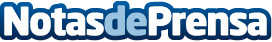 Grupo Canalanza cumple 10 años investigando y produciendo productos medicinales de CBD en CanariasLa empresa canaria lleva una década trabajando en diferentes productos relacionados con el CBD como aceites medicinales, cosméticos y perfumes. El principal producto de Laboratorios Canalanza es el aceite de CBD con concentraciones que van desde el 5% hasta el 90%, siendo el de un 20% el más demandadoDatos de contacto:Marcos Bustabad 633.385.202Nota de prensa publicada en: https://www.notasdeprensa.es/grupo-canalanza-cumple-10-anos-investigando-y Categorias: Internacional Nacional Industria Farmacéutica Canarias Emprendedores Medicina alternativa http://www.notasdeprensa.es